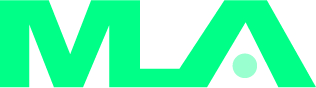 Call for Book Proposals: Library AssessmentThe MLA Books Panel seeks to publish a book for health sciences librarians on library assessment. The term “library assessment” describes the processes that libraries use to evaluate their services and to determine how well they are supporting their users’ needs. They can prove library value by showing their libraries’ contributions to their institutions’ missions and priorities; in addition, library needs assessments enable libraries to determine how best to serve their communities. Many areas and functions of the library can be assessed, including instructional activities, discovery services and other search tools, user experience, library facilities and spaces, and services such as interlibrary loan (ILL), programs, and collections.This monograph will provide an overview of library assessment and should include case studies and examples of assessment projects at a variety of types of health sciences libraries.Topics for this monograph include, but are not limited to:an assessment overview, including its definition, purpose, and types and methodshow to develop a culture of assessmentlinking of assessments to the institution’s mission and prioritiesmethods and best practices in library service areas, including, but not limited to, reference, instructional programs, database evaluation and selection, and outreach programsexamples of specific assessment projectshow to follow ethical guidelines, respecting the privacy and confidentiality of all library users and employeesHealth sciences librarians, hospital librarians, librarians working in the health care field, and all librarians with knowledge of library assessment are encouraged to apply. At this time, the Books Panel is seeking an author or editor; chapter contributions cannot be considered until an editor has been chosen.Step one consists of submitting a completed Book Proposal: Step 1 Form to Martha Lara at MLA by September 16, 2019. If you are interested and have additional questions, please contact Claire Joseph, AHIP.For more information on the MLA publishing process, please visit Publish a Book with MLA.